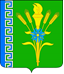 АДМИНИСТРАЦИЯ ТРЕХСЕЛЬСКОГО СЕЛЬСКОГО ПОСЕЛЕНИЯУСПЕНСКОГО РАЙОНАПОСТАНОВЛЕНИЕот   19 декабря   2017г.					                                    № 111с. ТрехсельскоеОб утверждении плана работы внутреннего муниципального финансового контроля администрации Трехсельского сельского поселения  Успенского района на  2018г.В соответствии  с    постановлением Трехсельского сельского поселения  Успенского района от 12 января  2015 года № 6  «Об утверждении Порядка осуществления полномочий  внутреннего финансового контроля администрацией Трехсельского сельского поселения» п о с т а н о в л я ю:Утвердить План работы внутреннего муниципального финансового контроля администрации Трехсельского сельского поселения успенского района  на  2018 год (прилагается).Ведущему специалисту администрации Трехсельского сельского поселения (Пащенко) разместить настоящее постановление на официальном сайте администрации Трехсельского сельского поселения  в информационно-телекоммуникационной сети «Интернет».Контроль за исполнением настоящего постановления оставляю засобой.Постановление вступает в силу со дня его подписания.Глава Трехсельскогосельского поселения Успенского района						             Т.И. Калза                                                                                                                                 ПРИЛОЖЕНИЕУТВЕРЖДЕНОПостановлением администрацииТрехсельского сельского               поселения Успенский районот 19  декабря   2017г. № 111ПЛАН РАБОТЫпроведения  плановых проверок внутреннего муниципального финансового контроля администрации Трехсельского сельского поселения Успенского района на 2018 годНачальник внутреннегоМуниципального финансового контроля администрации Трехсельского сельского поселенияУспенского района                                                                                                            Л.И. Попова№п/пНаименование проверяемой организации (учреждения)Тема ревизии, проверкиПроверяемый периодСрок проведения123451.2.МБУ ТПБ Проверка соответствия с действующим законодательством обоснованности и использования средств, направленных на закупку согласно п.1ч.4 ст. 93 ФЗ3 квартал 2018с 10.07.2018 по 10.08.2018